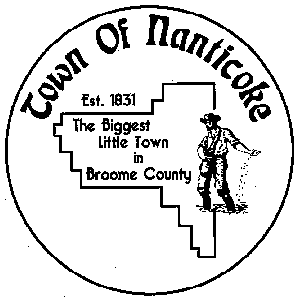 Town of Nanticoke 							Board Meeting 06/08/2021The Town of Nanticoke held their June Meeting on Tuesday, June 08, 2021.  The meeting was held at 7:00 p.m. in the Nanticoke Town Hall, 755 Cherry Valley Hill Road Maine, NY 13802.Present:Roy Willis		      	Town SupervisorDaniel Baker			Town CouncilmanMichael Holden		Town CouncilmanScott Whittaker		Town CouncilmanRon Zielewicz			Town CouncilmanJacob Slack              		Highway SuperintendentMartha Walter			Supervisors SecretaryTown Clerk, Renny Zanker and Deputy Clerk, Sue Williams was absent.Guests: Daniel Bertoni, Andy Jackson, Bill Holmes, Dog Control Officer, Mark See II, Code Enforcement Officer, Rick Gummoe, Curt Zanker.Meeting was opened at 7:10 p.m. by Supervisor Willis. All joined in the Pledge of Allegiance.Motion was made to approve minutes from the previous meeting on May 11, 2021.Motion made by: Councilman Scott WhittakerSeconded by: Councilman R. ZielewiczRoll call vote: M. Holden: aye, R. Zielewicz: aye, Dan Baker: aye, S. Whittaker: aye, motion carried.Supervisors Report:Councilman Dan Baker made a motion to approve the Supervisors Report.Seconded by:  Councilman S. WhittakerRoll call vote: R. Zielewicz: aye, M. Holden: aye, D. Baker: aye, S. Whitaker aye, motion carried.Department Heads:Code Enforcement Officer Mark See II spoke with Supervisor Willis and the councilmen reviewed the software update that is necessary to keep up with NYS Codes and to assist Mr. See with proper procedures needed to be in place. This would be for software and maintenance.  Mark stated his laptop would be compatible with this software.Councilman Zielewicz asked for clarification regarding the building permits, liability, etc.Attorney McKertich explained the NYS Uniform Codes that apply throughout the state along with NYS Zoning Laws and NYS Property Maintenance Regulations. Councilmen and Supervisor Willis would like to revisit the request for software the next board meeting in July, possibly wanting to budget for next year.Dog Control Officer, Bill Holmes reported some complaint calls had come in this month.  Nothing more to report.Superintendent Slack reported the hose on the excavator blew and it had to go back to Syracuse, they gave the town a loaner until the excavator is fixed.   An extended warranty was discussed. Jake will look into the extended warranty and report back.  At the present time it has a 2-year warranty.Old Business:Councilman Holden asked Jake what information he had in regards to the pick-ups.Highway Superintendent Jake Slack asked the board for a decision in replacing the 2012 pick-up. Councilman Zielewicz questioned Rick Gummoe on his thoughts regarding the pick-ups.  Rick explained why the 2012 needs to be replaced and the purpose of both trucks along with situations that proved they were needed.Supervisor Willis asked councilmen to review the quotes for the lighting discussed at the last meeting.Motion was made by Councilman Ron Zielewicz to approve the lowest bid with New Dimension at $9,350.00.Seconded by: Councilman S. WhittakerRoll call vote:  D. Baker: aye, R. Zielewicz: aye, S. Whittaker: aye, motion carried.Supervisor Willis asked Highway Superintendent Slack where we were at with the full fuel tank and what direction we need to go into to have it removed. Councilman Ron Zielewicz made a motion to pay the bills as audited.General (A) Fund…. Vouchers 90-107 in the amount of $9,139.34Highway (DA) Fund…. Vouchers 50-59 in the amount of $8,634.90Seconded by: Councilman M. HoldenRoll call vote:  S. Whittaker: aye, D. Baker: aye, R. Zielewicz: aye, M. Holden: aye, motion carried.New Business:A request for BVES Transfer $1,560.16 from 3748 to 4943.Motion made by: Councilman D. BakerSeconded by: Councilman S. WhittakerRoll call vote: R. Zielewicz: aye, M. Holden: aye, S. Whittaker: aye, D. Baker: aye, motion carried.At 7:55 p.m. a motion was made Councilman Ron Zielewicz to adjourn:Seconded by:  Councilman S. WhittakerRoll call vote: M. Holden aye, R. Zielewicz aye, D. Baker aye, S. Whittaker: aye, motion carried.The next Nanticoke Town Board Meeting will be held on July 13, 2012 at 7:00 p.m.Respectfully Submitted,							Dated: June 08, 2021Renny Zanker, Town Clerk